Государственный инженер-инспектор		А.В. Звозсков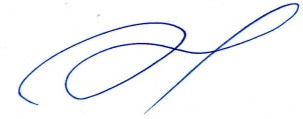 План-график ТО на август 2022 года (ПОДПОРОЖСКИЙ РАЙОН)План-график ТО на август 2022 года (ПОДПОРОЖСКИЙ РАЙОН)План-график ТО на август 2022 года (ПОДПОРОЖСКИЙ РАЙОН)План-график ТО на август 2022 года (ПОДПОРОЖСКИЙ РАЙОН)План-график ТО на август 2022 года (ПОДПОРОЖСКИЙ РАЙОН)№п/пПредполагаемое место проведения технического осмотраПлановаядата ТОНаименование организации, предприятияПлановоеколичество техникиПримечание1Ленинградская область, г. Подпорожье, ул. Промывные; карьер «Толстое»; карьер «Юксовичи»12.08ЗАО «ПОК»272Ленинградская область, г. Подпорожье, ул. Промывные; карьер «Толстое»; карьер «Юксовичи»12.08ООО «Свирьстрой»23Ленинградская область, г. Подпорожье, пр. Ленина17.08Подпорожский завод МЖБК34Ленинградская область, г. Подпорожье, ул. Физкультурная; лесной массив17.08ООО «Спектр»4примечание внизу таблицы5Ленинградская область, г. Подпорожье, ул. Энергетиков; лесной массив19.08ООО «Энергоресурс»7примечание внизу таблицы6Ленинградская область, г. Подпорожье, ул. Энергетиков; лесной массив19.08ООО «Свирьлес»2примечание внизу таблицы7Ленинградская область, г. Подпорожье, ул. Энергетиков; лесной массив19.08ООО «Анкар»2примечание внизу таблицы8Ленинградская область, г. Подпорожье, пр. Ленина; лесной массив22.08ООО «Нила»13примечание внизу таблицы9Ленинградская область, г. Подпорожье, пер. Транспортный; п. Важины;  лесной массив24.08ООО «Мется Форест Подпорожье»15примечание внизу таблицы10Ленинградская область, п. Вознесенье26.08Вознесенская РЭБ флота11Итого:86ПРИМЕЧАНИЕ: основной вид деятельности предприятия – лесозаготовка, который в настоящее время не осуществляется в связи с остановкой отрасли, отсутствием сбыта продукции и т.п., в данных обстоятельствах запланированная техника на осмотр может быть не представлена, либо представлена в меньшем количествеПРИМЕЧАНИЕ: основной вид деятельности предприятия – лесозаготовка, который в настоящее время не осуществляется в связи с остановкой отрасли, отсутствием сбыта продукции и т.п., в данных обстоятельствах запланированная техника на осмотр может быть не представлена, либо представлена в меньшем количествеПРИМЕЧАНИЕ: основной вид деятельности предприятия – лесозаготовка, который в настоящее время не осуществляется в связи с остановкой отрасли, отсутствием сбыта продукции и т.п., в данных обстоятельствах запланированная техника на осмотр может быть не представлена, либо представлена в меньшем количествеПРИМЕЧАНИЕ: основной вид деятельности предприятия – лесозаготовка, который в настоящее время не осуществляется в связи с остановкой отрасли, отсутствием сбыта продукции и т.п., в данных обстоятельствах запланированная техника на осмотр может быть не представлена, либо представлена в меньшем количестве